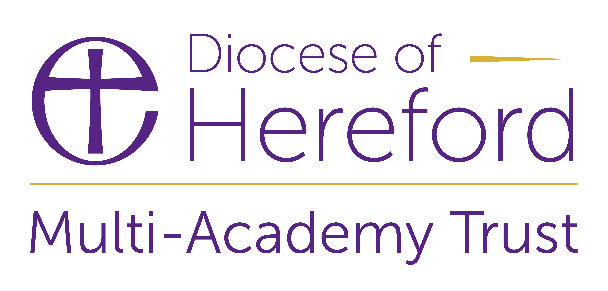 Unreasonable Behaviour Towards Staff in Trust Academies and All Other Trust Premises	CONTENTSIntroduction1.1	This policy has been produced to create a joint understanding of what is considered acceptable and unacceptable behaviour when working with Academy staff and Local Academy Board members, including dealing with abusive, persistent, serial or unreasonable complaints and complainants.1.2	Employers have a duty to provide a safe and healthy working environment to all employees.  This includes protection from bullying, harassment and unreasonable behaviour of any kind. Internal staff conflict is dealt with by the use of the grievance and disciplinary policies.1.3	Section 547 of the Education Act 1996 makes it a criminal offence for a person who is on academy premises without lawful authority to cause or permit a nuisance or disturbance and individuals may be dealt with under this legislation and by way of a barring order should this be deemed necessary.1.4	At the Diocese of Hereford Multi-Academy Trust (Trust)  we are keen to positively and proactively work with parents, visitors and residents to resolve issues, using our resources to achieve the best outcomes for our academy and, specifically, our pupils.2. 	The purpose of this policyTo define the behaviours that are not acceptable and deemed as unreasonable to the academy, Local Academy Board and the Trust, including behaviour of pupils and by people making formal complaints.To ensure that the ability of staff to conduct business is not adversely affected by those few individuals who behave in an unreasonable manner.To ensure our staff have a safe working environment and are not exposed to unnecessary stress due to the unacceptable behaviour of others.To empower all Trust staff and the Local Academy Boards to deal confidently and effectively with unreasonable behaviour.To ensure a level of consistency and effective practice between academies.3. 	Who does this policy apply to?3.1	This policy applies to all members of the public, including pupils, parents, carers, contractors, and all those who deal with all Trust staff.3.2	Although fulfilling a public function, academies are private places. The public has no automatic right of entry.  Those with parental or caring responsibility of enrolled pupils have an ‘implied licence’ to come onto the academy premises at certain stated times.  It is for academies to define and set out the extent of such access. Parents exceeding this would be trespassing.4. 	Unreasonable behaviour when dealing with the Trust and Academies4.1 	What behaviour is unreasonable?4.1.1	We recognise that there may be times when they contact our academy or central team where they may have reason to feel aggrieved, upset or distressed.4.1.2	We do not view assertive behaviour (for example, putting forward their case in a persuasive manner) as unreasonable.4.1.3	However, we will manage behaviour that is aggressive, rude or abusive, or which places unreasonable demands on our staff under this policy.4.1.4	Unreasonable behaviour is behaviour or language, whether face to face, by telephone, social media or written that may cause staff to feel intimidated, threatened or abused.  The list below is not exhaustive; however, some examples may include:threats aggressive and/or intimidating behaviours, including hand gestures or standing very close to him/herverbal abuse, including shouting and raised voiceswritten abusephysical abuse, such as pushing, holding, kicking, biting, striking, slapping, punchingcyber-bullying through social media, texts messages or similarpublishing any abusive or negative comments about the Trust, or staff or other parents or pupils on social media/websites or in public places or spacesracist or sexist language/comments and offensive remarks about disability, personal appearance or private lifeany form of harassment whether related to race, sex, disability or any other personal characteristicderogatory remarks offensive language rudeness spittingmaking inflammatory statementsbreaking the Trust’s security procedures (e.g. by entering the premises without invitation or without checking first at the Reception office) raising unsubstantiated allegations4.1.5	Whilst we accept that those in contact with us may feel angry, it is not considered acceptable when that anger becomes aggression directed towards staff either by pupils, parents or carers.4.2	Unreasonable requests and communication4.2.1	Requests may be unreasonable by the nature and scale of service expected. Examples may include:requesting responses within unreasonable timescalesinsisting on speaking with certain members of staffadopting a "capture-all" approach by contacting many staff members and third partiesCommunication may be considered unreasonable if, for example, individuals:continually contact us while we are in the process of looking at a mattermake a number of approaches about the same matter without raising new issuesrefuse to accept a decision made where explanations for the decision have been givencontinue to pursue complaints/issues which have no substancecontinue to pursue complaints/issues which have already been investigated and determinedcontinue to raise unfounded or new complaints arising from the same set of factsWe recognise that our resources, including staff time, have to be used where they can be most effective. This might mean that we cannot respond to every issue in the way a person would like, if in doing so it would take up what the Trust regards as being a disproportionate amount of time and resources that could be used elsewhere to support the most vulnerable in our community.We ask they recognise that, due to the volume of work with which we deal, we may not be able to respond immediately to their requests.  This does not mean that their concerns are any less important to us.  If we have asked for their patience, but they continue to pursue their concerns, we may consider such behaviour to be unreasonable. 4.3	How will we manage unreasonable behaviour?4.3.1	All our staff have the authority to manage unreasonable behaviour, including assaults by pupils upon staff.  We have a zero-tolerance position on violence and threats against staff and any such behaviour will always be reported to the police.4.3.2	In all other cases, we will only restrict communication with them if we have informed them that their behaviour is unreasonable and have asked them to modify their behaviour.  We will explain what action will be taken if the warning is ignored and, if they do not modify their behaviour, we will take steps to restrict communications with them.4.3.3	The Trust’s senior staff will, in consultation with relevant employees, complete a risk assessment in appropriate circumstances.4.3.4	If we decide a restriction is appropriate, the Trust will consider which of the options (see section 7) best fits the circumstances.  The level of restriction that is applied will be proportionate, taking into account the nature, extent and impact of their behaviour on our ability to do our work.4.3.5	We will be transparent and explain to them what restriction we are putting in place, our reasons for doing so, and how long the restriction will apply.4.3.6	If the Trust has already made a reasonable adjustment for them, this will be taken into account when deciding upon the appropriate course of action.4.3.7	Under Section 547 of the Education Act, a Trust reserves the right to award a barring order to individual(s) should they deem their behaviour to be unreasonable.  The Department for Education has produced an advice document which states 
that -‘A school/academy may consider that aggressive, abusive or insulting behaviour, or language from a parent presents a risk to staff or pupils.  It is enough for a member of staff or a pupil to feel threatened.  In such a circumstance, schools/academies have a power in common law to bar the parent from the premises.Schools/academies proposing to implement a bar should do so reasonably, in writing, giving the person concerned a formal opportunity to express their views. Letters relating to barring should usually be signed by the headteacher though in some instances the local authority may wish to write instead.In practice this means that the bar, if immediate, should be provisional until parents have been given the opportunity to make formal representations.  The bar can then be confirmed or removed.  Alternatively, the academy can serve notice of intent, invite the parent to make representations within a certain deadline and then decide whether or not to bar.  Any bar should be subject to review within a reasonable timescale to be stated by the academy.  Allowing the parent, a reasonable opportunity to make representations is an essential part of the process and has been upheld as necessary in Court.’4.3.8	The Department for Education does not become involved in individual cases since barring is not specifically empowered by the Education Acts and because section 547 of the Education Act 1996 relates to a criminal offence.5.	Unreasonable behaviour by someone making a formal complaint to the Trust and/or Academies5.1	Dealing with a complaint is a straightforward process but, in a minority of cases, people pursue their complaints in a way which can either impede the investigation of their complaint, or can have significant resource issues for the Trust.  This can happen either while their complaint is being investigated, or once the academy has finished dealing with the complaint.5.2	We are committed to dealing with all complaints equitably, comprehensively, and in a timely manner.5.3	We will not normally limit the contact which complainants have with Trust staff or their representatives; however, we do not expect staff to tolerate unacceptable behaviour by complainants or any individual.  Consideration will be given to designating a point of contact in such circumstances.5.4	Unacceptable behaviour is explained above and can be applied to complainants.5.5	We will take action to protect staff from such behaviour. If a complainant behaves in a way that is unreasonably persistent, we will follow this policy, which may include one of the options detailed in section 6.5.6	Raising legitimate queries or criticisms of a complaints procedure as it progresses (for example if agreed timescales are not met) should not in itself lead to someone being regarded as a vexatious or an unreasonably persistent complainant.5.7	Similarly, the fact that a complainant is unhappy with the outcome of a complaint and seeks to challenge it once, or more than once, should not necessarily cause him or her to be labelled vexatious or unreasonably persistent.5.8    In terms of unreasonable behaviour when making complaints, per se, the Policy for Managing Serial and Unreasonable Complaints should be adhered to and made available to the community.6.	Definitions6.1	We define serial and unreasonable complainants as those complainants who, because of the frequency or nature of their contacts with the Trust, hinder our consideration of their or other people’s complaints.  The description ‘serial’ and ‘unreasonable’ may apply separately or jointly to a particular complainant.6.2	Examples include the way or frequency that complainants raise their complaint with staff, or how complainants respond when informed of our decision about the complaint.6.3	Features of an unreasonably persistent and/or vexatious complainant include the following (the list is not exhaustive, nor does one single feature on its own necessarily imply that the person will be considered as being in this category):6.4	An unreasonably serial and/or unreasonable complainant may:have insufficient or no grounds for their complaint and be making the complaint only to annoy (or for reasons that he or she does not admit or make obvious)refuse to specify the grounds of a complaint despite offers of assistancerefuse to co-operate with the complaints investigation process while still wishing their complaint to be resolvedrefuse to accept that issues are not within the remit of the complaints policy and procedure despite having been provided with information about the scope of the policy and procedurerefuse to accept that issues are not within the power of the academy to investigate, change or influence (examples could be something that is the responsibility of another organisation)make what appear to be groundless complaints about the staff dealing with the complaints, and seek to have them dismissed or replacedmake an unreasonable number of contacts with us, by any means, in relation to a specific complaint or complaintsmake persistent and unreasonable demands or expectations of staff and/or the complaints process after the unreasonableness has been explained to the complainant (an example of this could be a complainant who insists on immediate responses to numerous, frequent and/or complex letters, faxes, telephone calls or emails)harass or verbally abuse or otherwise seek to intimidate staff dealing with their complaint, by use of foul inappropriate, offensive or racist languageraise subsidiary or new issues whilst a complaint is being addressed that were not part of the complaint at the start of the complaint processintroduce trivial or irrelevant new information whilst the complaint is being investigated and expect this to be taken into account and commented onchange the substance or basis of the complaint without reasonable justification whilst the complaint is being addresseddeny statements he or she made at an earlier stage in the complaint processelectronically record meetings and conversations without the prior knowledge and consent of the other person involvedadopt an excessively ‘scattergun’ approach, for instance, pursuing a complaint not only with the Trust, but at the same time with another Trust, Local Academy Board members of this and other Trusts, the local council, the police, solicitors, or the Department for Educationrefuse to accept the outcome of the complaint process after its conclusion, repeatedly arguing the point, complaining about the outcome, and/or denying that an adequate response has been givenmake the same complaint repeatedly, perhaps with minor differences, after the complaints procedure has been concluded, and insist that the minor differences make these 'new' complaints which should be put through the full complaints procedurepersistently approach the academy through different routes about the same issuepersist in seeking an outcome which we have explained is unrealistic for legal or policy (or other valid) reasonsrefuse to accept documented evidence as factualcomplain about or challenge an issue based on a historic and irreversible decision or incidentcombine some or all of these featuresinsist on the complaint being dealt with in ways which are incompatible with the complaints procedure or with good practice.6.5	When the decision has been taken to apply this policy to a complainant, the Local Academy Board and/or Trust will contact the complainant in writing to explain:why we have taken the decisionwhat action we are takingthe duration of that actionthe review process of this policythe right of the complainant to contact the Board of Directors of the Trust about the fact that they have been treated as a vexatious/persistent complainant6.6	The Local Academy Board or the Trust will enclose a copy of this policy in the letter to the complainant.6.7	Where a complainant continues to behave in a way which is unacceptable, the Trust may decide to refuse all contact with the complainant and stop any investigation into his or her complaint.6.8	Where the behaviour is so extreme or it threatens the immediate safety and welfare of staff, we will consider other options, for example reporting the matter to the police or taking legal action.  In such cases, we may not give the complainant prior warning of that action.6.9	In incidents which are deemed as being severe, the Trust, in conjunction with the police, initiate legal action.6.10	Should an incident of cyber bullying occur, the academy will take steps to remove the offending material from view and where appropriate, consult with the Trust’s legal representatives regarding what action should be initiated6.11	New complaints from complainants who are treated as abusive, unreasonable vexatious or persistent6.11.1	New complaints from people who have come under this policy will be treated on their merits. The Chief Executive Officer (CEO) will decide whether any restrictions applied previously are still appropriate and necessary in relation to the new complaint.  We do not accept a “blanket approach” of ignoring genuine service requests or complaints where they are founded.6.11.2	The fact that a complainant is judged to be unreasonably persistent, serial or vexatious, and any restrictions imposed on our contact with him or her, will be recorded and notified to those who need to know within the Trust, as employees in order to protect staff from such harassment.6.12	Review6.12.1	The status of a complainant judged to be unreasonably persistent, serial or vexatious will be reviewed by the Board of Directors after three months and at the end of every subsequent three months within the period during which the policy is to apply.6.12.2	The complainant will be informed of the result of this review if the decision to apply this policy to them has been changed or extended.6.12.3	In some cases, relations between the Trust and unreasonably persistent, serial or vexatious complainants break down completely, while complaints are under investigation and there is little prospect of achieving a satisfactory outcome.  In such circumstances, there may be little purpose in following all the stages of the complaints procedure. Where this occurs the Education Funding Agency (EFA) may be prepared to consider a complaint before the procedure has run its course.6.13	Record keeping6.13.1	Adequate records will be retained by the appropriate academy/Trust of the details of the case and the action that has been taken.  The CEO will retain a record of:The name and address of each individual who is treated as abusive, vexatious or persistentWhen the restriction came into force and endsWhat the restrictions areWhen the individual and departments were advisedWhere this relates to a pupil, parents/guardians/carers will also be advised6.13.2	The Board of Directors will be provided with an annual report giving information about individuals who have been treated as vexatious/persistent as per this policy.7. 	Options to restrict contact 7.1	If they continue to behave unreasonably after we have asked them to modify their behaviour, the options we will consider are:7.1.1	Option 1: Requiring them to contact a named staff member(s) only.7.1.2	Option 2: Restricting contact (whether via telephone, face to face, or digital) to specified days and times.7.1.3	Option 3: Terminating contact, if they persistently raise issues which we have already responded to in full.  We will politely explain that we are unable to comment further on the matter and will ask if there are any other issues they wish to raise.  If no new issues are raised and they persist in raising issues which we have already addressed, we will tell them so, before ending contact. Where relevant a written warning will then be sent, with a view to limiting future communication to written communication only.  If digital contact is made under a user name, if necessary, we will aim to seek identity.7.1.4	Option 4: Terminating contact if they are aggressive, rude, abusive or offensive.  We will politely ask them to modify their behaviour, but if the behaviour continues we will tell they again that their behaviour is unacceptable and end the conversation.  The manager of the member of staff involved will intervene including where relevant a written warning, with a view to limiting future communication to written only.  As above, if digital contact is made under a user name, if necessary, we will aim to seek identity.7.1.5	Option 5: Restricting the issues we will correspond on.7.1.6	Option 6: If they send us a large volume of irrelevant documentation, we may return these documents to them.  In extreme cases we will advise they that further irrelevant documents will be destroyed.7.1.7	Option 7: If we have already fully explained our reasons for a decision and they have exhausted the procedure to request a review of that decision, we will decline to respond to further correspondence which does not raise new issues.  The correspondence will be read and filed but we will not acknowledge their correspondence unless they provide significant new information or evidence relating to the matter.7.1.8	Option 8: We will block their emails if the number and length of emails sent causes difficulties for us to conduct our business.7.1.9	Option 9: We will not respond to correspondence which is abusive or offensive and we will block emails that are abusive or offensive.7.1.10	Option 10: If they make a large number of reports to us which prove to be unfounded, we may ask that in future any further allegations they submit are supported by an independent third party such as the Citizens Advice Bureau, a legal representative or an advocate, to ensure that in future our staff resources are spent in a proportionate way.7.1.11	Physical violence, verbal or written abuse, threats or harassment against our staff will not be tolerated and will be reported to the police, who may decide to prosecute.  Any one of the above options (or a combination of these) may be applied to an individual.8.	Health & SafetyAll incidents where the member of staff feels aggrieved, will be reported by the employee and management, to the Trust’s Health and Safety Officer, who will complete a RIDDOR report for the HSE whenever necessary.UpdatesDate:Rebrand – Trust Name changeSeptember 2019Replace:Local Governing Body with Local Academy BoardGovernors with Local Academy Board memberschool to academy – where appropriateJanuary 2020Related PoliciesManaging Serial and Unreasonable Complaints1.Introduction 42.Purpose of the policy43.Who does the policy apply to? 54.Unreasonable behaviour when dealing with the Trust and Academies54.1What is unreasonable behaviour54.2Unreasonable requests and communications64.3How will we manage unreasonable behaviour75.Unreasonable behaviour by someone making a formal complaint to the Trust and Academies86Definitions96.11New complaints from complainants who are treated as abusive, vexatious or persistent126.12Review126.13Record keeping127.Options to restrict contact 138.Health and Safety14